Job Description 	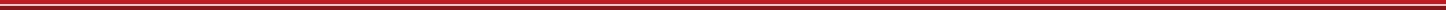 JOB TITLE: BI DeveloperGRADE: 4REPORTING TO: Business Intelligence ManagerLOCATION: SwanseaABOUT US:ERS is the UK's largest specialist motor insurer with an A+ rating. We recognise that for some, motor insurance is more than just a must-have; it's a way of taking care of what stands at the heart of their passion or livelihood. For those people, standard insurance isn't enough. That's why we work exclusively with motor insurance brokers to help get under the skin of the most difficult insurance risks, helping build products to meet their customer’s needs. THE ROLE:To support ERS Technical and Business teams by providing and maintaining BI solutions in line with business requirements and SLAs.Develop and enhance existing BI solutions in line with Business prioritization.KEY RESPONSIBILITIES:Work closely with stakeholders from different business units to determine data and application requirements, perform analysis to create statement of work and provide time estimates.Support the existing BI solution by maintaining and developing the ETL.Work as part of a team of developers to assess, streamline and automate the solution, so that the ETL timings are maintained.Assist with testing and quality assurance activities with data extracts, research and analysis.Develop BI reports and dashboards using toolsets selected by ERS.Provide technical support for BI business applications.Prepare required documentation for system support and end users and provide end-user training for the BI and analytical solutions.Maintain an awareness and understanding of technological advances; provide continuous research and assessment of new resources and technology available.Convert design and user specifications into data models, reports and dashboards.Develop and maintain application documentation.Provide technical assistance by responding to inquiries regarding errors, problems, or technical questions; train end users and technical support staff as required.
Embody and amplify the ERS values in all aspects of day to day activity ensuring that all interactions and engagements are carried out with the highest ethical and professional standards and that all work is accomplished with quality and in accordance with ERS valuesCarry out other reasonable tasks as required by line managementThe above duties and responsibilities are not an exhaustive list and you may be required to undertake any other reasonable duties compatible with your experience and competencies. This description may be varied from time to time to reflect changing business requirements.KEY DESIRABLE ATTRIBUTES:Microsoft SQL server 2008 onwardsUnderstanding of Data warehouses and BI Tools (SSIS, SSAS, SSRS).BIML, Power BI, MDX and DAX an advantage.KEY PERSONAL DESIRABLES: Strong communication skills with the drive and ability to exchange appropriate information with relevant people at the right time.The ability to look at issues from a broad perspective, to come up with imaginative solutions, and to identify innovative alternatives to typical, unusual or difficult situations or problems.The ability to gather, understand, analyse and interpret information & concepts, verbal or numerical, about people or situations, quickly.Works harmoniously with others to get a job done, responding positively to instructions and procedures.Able to work well with staff, co-workers, peers and managers, sharing critical information with everyone involved in a project.Maintains high standards despite pressing deadlines, regularly producing accurate, thorough, professional work.Establishes high standards and measures with the ability to maintain high standards despite pressing deadlines.Advanced knowledge of Microsoft SQL Server (2008 onwards).Expert in T-SQL and stored procedures.An in-depth understanding of SSIS, SSAS and SSRS is essential. Experience of MI and data warehousing using Kimball methodology.Development using version control software – ideally Team Foundation Server.Excellent communication and documentation skills.Data insight tools advantageous.Experience of automation using metadata.Knowledge of configuring, deploying and maintaining database servers.Name (PRINT): .…………………………………………………………………Signature: …………………………………………………………………………Date: …………………………………………………………………………………